   Assessment Information:    Governor in Charge HMP Grampian – Pay Band I                           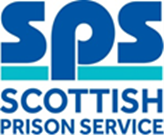 Thank you for your interest in the above role. Below, you will find information on how the different competencies will be assessed throughout the Recruitment process. All Recruitment at SPS is based on the Behavioural Competency Framework (BCF) which outlines the key behaviours and standards required both of applicants and existing staff. Further details on the SPS Behavioural Competency Framework can be found on the Careers section of our website or on My SPS, Recruitment Guidelines. ASSESSMENT FRAMEWORKASSESSMENT TIMELINE*Candidates will receive further information regarding the selection process at relevant stages of the process. Whilst every effort will be made to adhere to the dates specified, assessment dates may be subject to change.Person SpecificationBCFComplexity LevelEssential/DesirableAssessment MethodsQUALIFICATIONSN/AEssentialInterviewEXPERIENCEEXPERIENCEEXPERIENCEEXPERIENCEOperational ExperienceA minimum of 12 months experience of leading a large complex prison with substantial evidence of strong performance outcomes set against a multiplex of operational, strategic, leadership and partnership challenges.Understanding the Vision of SPS – Level 4EssentialCV ApplicationInterviewLeadership ExperienceExperience of leading individuals and teams to deliver organisational outcomes aligned to strategic direction, with a proven track record of leading, directing, empowering and influencing others. Assertive & Influential – Level 4EssentialCV ApplicationInterviewChange Management ExperienceA proven track record of driving organisational change, with evidence of working within and across organisations to deliver transformational change. Change Orientation – Level 4EssentialCV ApplicationInterviewKNOWLEDGE & SKILLSKNOWLEDGE & SKILLSKNOWLEDGE & SKILLSKNOWLEDGE & SKILLSBuilding & Maintaining RelationshipsEvidence of an ability to build and maintain strategic and collaborative working relationships with a wide range of internal and external stakeholders, demonstrating an ability to influence others to achieve desired organisational results. Building & Maintaining Relationships – Level 4EssentialPresentation InterviewProblem Solving & Decision MakingExcellent decision-making skills with evidence of an ability to analyse complex issues, problem solve and produce creative and innovative solutions by exercising a high level of initiative, judgement and discretion.Problem Solving & Decision Making – Level 4EssentialPresentation InterviewCommunication Skills Excellent communication skills with the ability to convey complex information to a variety of audiences in order to inform and influence decisions ensuring mutual understanding. Communication Skills – Level 4EssentialPresentationInterviewAssessment MethodProfessional DevelopmentOperational Experience Leadership ExperienceChange Management ExperienceBuilding & Maintaining RelationshipsProblem Solving and Decision Making SkillsCommunicationApplicationPsychometricsPresentation InterviewAssessment StageAssessment Dates*Application period (CV based applications)23 January – 18 February  (10am)Cognitive Ability test (completed by all applicants that meet minimum eligibility criteria)Completed online between 20 February – 24  FebruaryOutcome of application assessment and cognitive ability test25 FebruaryBehavioural Profiling Completed online between 28 February – 6 MarchAssessment Day – Presentation & Interview14 MarchOutcome of Assessment DayBy week commencing 18 March